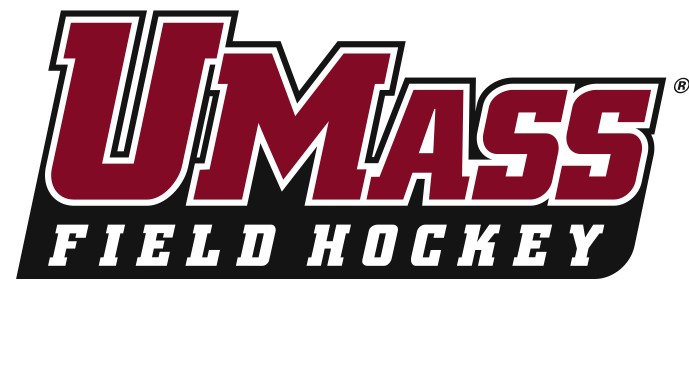 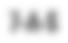 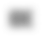 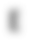 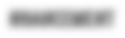 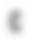 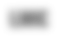 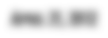 7-v-7  ENHANCEMENT  CLINICApril 20 and 21, 2013UNIVERSITY OF MASSACHUSETTS CLINIC WAIVERTHE NAMED CAMPER	HAS MY PERMISSION TO PARTICIPATE IN THE UMASS FIELD HOCKEY 7V7 ENHANCEMENT CLINIC PROGRAM. IN CASE OF AN EMERGENCY, I UNDERSTAND THAT EVERY ATTEMPT WILL BE MADE TO CONTACT THE EMERGENCY CONTACT LISTED BELOW. IF CONTACT IS UNSUCCESSFUL, I GIVE PERMISSION FOR THE CERTIFIED ATHLETIC TRAINER ON DUTY TO RENDER MEDICAL TREATMENT TO THE PARTICIPANT, INCLUDING (IF NECESSARY) HOSPITALIZATION. ANY EXPENSE INCURRED IS THE RESPONSIBILITY OF THE PERSON SIGNING BELOW.ALL REGISTRANTS MUST HAVE THEIR OWN PRIMARY MEDICAL INSURANCE. ANY MEDICAL COSTS AND EXPENSES WILL BE THE PRIMARY RESPONSIBILITY OF THE PARENT OR GUARDIAN’S MEDICAL COVERAGE.Emergency                                Contact:  		 Emergency                                            Phone:   		  Date:  		  Insurance                                        Company:  	 Policy                                                      #:   		  Signature  of  parent/guardian:  		 